 РАСПИСАНИЕ НА ОКТЯБРЬ 2020 гОДА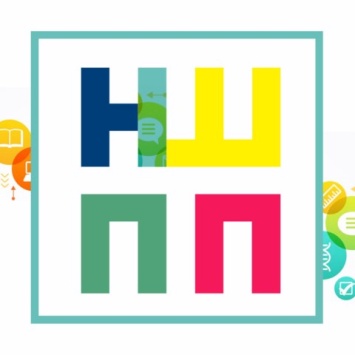 ДатаНаименованиеВремя проведения   03 – 04  октября 2020 г«Неоднородность опыта. Работа с внутренним процессом»Гармония. Гр.19212 дняс 10:00 до 18:0007 октября 2020 гАрт-курс «Круг жизни» 2 занятиес 18:00 до 20:0010 – 11 октября 2020 г«Базовые навыки психологического консультирования. Часть 1»Гармония. Гр.20222 дняс 10:00 до 18:0012 октября 2020 гМастер психологии. 1 занятиес 18:00 до 21:0014 октября 2020 гПсихологическая трансформационная игра «Секреты отношений»с 18:00 до 21:0015 октября 2020 гМастер психологии. 2 занятиес 18:00 до 21:0017 – 18 октября 2020 гКурс «Когнитивно-поведенческая терапия» 8 модуль2 дняс 10:00 до 17:0019 октября 2020 гМастер психологии. 3 занятиес 18:00 до 21:0021 октября 2020 гАрт-курс «Круг жизни» 3 занятие                  с 18:00 до 20:0022 октября 2020 гМастер психологии. 4 занятиес 18:00 до 21:0024 – 25 октября 2020 гКраткосрочная психотерапия. (ИПиКП Москва)2 дняс 10:00 до 18:0026 октября 2020 гМастер психологии. 5 занятиес 18:00 до 21:0028 октября 2020 гПсихологическая трансформационная игра «Моя профессия и деньги»с 18:00 до 21:0029 октября 2020 гМастер психологии. 6 занятиес 18:00 до 21:0030 октября 2020 г Выступление Плэйбэк-театра НШППс 18:00 до 21:0031 октября – 01 ноября 2020 гТелесно ориентированная терапия. 1 модуль2 дняс 10:00 до 18:00